Государственное бюджетное дошкольное образовательное учреждение детский сад №43 Колпинского района Санкт – ПетербургаСовместно организованная деятельность воспитателей, родителей и детей по теме:« Мамочка – нежное слово, первое слово».Подготовила: Ефимова Алла ИвановнаСанкт – Петербург 2014год« Мамочка – первое слово».Цель: Воспитывать у дошкольников любовь, заботу, уважение к самому дорогому человеку - к матери. Развивать артистичность и творческие способности.  Создать теплый нравственный климат между матерями и детьми и положительную эмоциональную атмосферу.Предварительная работа: Заучивание стихов, песен, пословиц, поговорок о маме. Рисунки, букетики цветов.Материал: Для конкурсов: платки, шарфики, прищепки, веревка. Обруч с ленточками, лепестки цветов из бумаги.  Две клюшки, два воздушных шара, кегли.Праздник проходит в музыкальном зале. Зал  празднично украшен, на столах разложены портреты мамочек  вылепленные из теста, на фланелеграфе вывешены рисунки мамочек нарисованные детками.Звучит музыка: « Мама – первое слово, нежное слово….». Дети за руку вводят мамочек в зал, предлагают присесть. Детки выстраиваются полукругом в центре группы.ДЕТИ: Сегодня праздник необычный.Он милее всех других!Мы рады видеть самых лучших,Самых нежных, дорогих!День матери сегодня отмечаемИ мам любимых поздравляем!Примите милые от насПоздравленья в этот час!Милыеродные	Нежные,Дорогие,Любимые,Ласковые,Заботливые,Умные,Красивые,ВСЕ ВМЕСТЕ: Мы любим вас!Вед. Милые мамочки, а сейчас мы вас попросим вспомнить, как вы впервые привели своих деток к нам в садик, какими они были крохами - неумехами, а мы в этом вам поможем. Мы с ребятками приготовили для вас сюрприз: «Вспомни, как все начиналось».Игровое упражнение: «Топ – Топ топает малыш».Дети садятся на стульчики.Вед. Мы вас повеселили, а сейчас попросим наших милых мамочек поиграть немного. Мы включаем запись, записаны голоса  ваших деток, каждая мама должна узнать голос своего ребенка.  РЕБ. Мамочка ,любимая, тебя я поздравляюТы у меня красивая – я это точно знаю .И в игры интересные со мной всегда играешьКогда болею – никогда меня не покидаешь.Рассказываешь сказочки и песни напеваешь. Еду готовишь вкусную, целуешь ,обнимаешь.И делаешь особенной ты жизнь мою, роднаяТебя моя любимая, я просто обожаю.ВЕД. Кто милее всех на свете? (мама)Кто вас будит на рассвете? (мама)Кто готовит и стирает? (мама)Кто в квартире прибирает? (мама)Кто прижмёт и приголубит? (мама)Кто вас очень сильно любит? (мама)Приглашаем наших мам поиграть.ИГРА «ЗАПЛЕТИ КОСИЧКИ»Дети становятся внутри обруча и, подняв его вверх, держат с двух сторон, а мамы плетут косы из лент, привязанных к обручу.РЕБ. Попросила мама грибов для пирога,А ещё и фрукты для брата Игорька.Соберём мы фрукты, наберём грибовИ ещё для мамы корзиночку цветов.Вед. Сколько  много ласковых и нежных слов было сказано о маме. Мама, словно солнышко согревает и ласкает нас. Все мамы красивы, как волшебный цветок – цветик - семицветик.  А я предлагаю нашим деткам создать такие цветочки.  Конкурс: «Собери  цветочек для мамочки». Играют дети. ( для каждого ребенка приготовлен набор цветных лепестков,  каждый участник бежит с лепестком, прикладываем его к сердцевине).ВЕД. Наши мамы веселы и задорныИ всегда-то они проворны!И стирают, и гладят, и шьют,И ни капельки не устают!Ваши мамы на все руки мастера – спорятся у них дела.Не придет тоска от скуки, ведь они все мастера!КОНКУРС « Развесь белье».Приглашаются 2 мамы и 4 ребенка.  ( Мамы держат веревку, а детки развешивают белье. Кто больше развесит, та команда и выиграла).Реб. Мне мама приносит  игрушки, конфетыНо маму люблю я совсем не за этоВеселые песни она напеваетНам скучно вдвоем никогда не бывает.Я ей открываю свои все секретыНо маму люблю я не только за это.Люблю свою маму скажу я вам прямоНу просто за то, что она моя мама.Вед. Мы с вами поиграли, а сейчас мы вас приглашаем подойти к фланелеграфу, на фланелеграфе развешены ваши портреты, нарисованные вашими детками. Вам предстоит узнать себя на рисунке.Реб. Обойди весь мир вокруг, только знай заранееНе найдешь теплее рук и нежней чем мамины.Не найдешь на свете глаз, ласковей и строжеМама каждому из нас, всех людей дороже.Сто путей, дорог вокруг, обойди по светуМама – самый лучший друг, лучше мамы нету.ВЕД. Дорогие наши мамы, приглашаем поиграть.А задание простое: нужно пазл вам собрать.Мы посмотрим, кто быстрее, и ловчее и смелее.КОНКУРС «СОБЕРИ СЕРДЕЧКО».Кто быстрее соберёт сердечко из 4х или 6-ти частей.ВЕД. Собирайся народ, становись в хоровод!Будем весело играть и друг друга забавлять!ТАНЕЦ «НАЙДИ СЕБЕ ПАРУ».(с платочками)-р н м.( дети)Вед. Мамы все заулыбались, значит мы не зря старались,Чтоб совсем развеселить, хотим на конкурс пригласить..Игра: «Веникобол». Правила игры: нужно между 5 кеглями обвести воздушный шарик, не сбив кегли, и вернуть шарик другому игроку. Участвуют команды из 4 человек (по 2 мамы и по 2 ребенка.)ВЕД. Мама – очень милое, нежное слово.Мама – это слово с пелёнок знакомо.	Мама – самый близкий, родной человек!	ДЕТИ: Только мама пожалеет,Даже если ты не прав,	Только мамочка обнимает,Всех родней на свете став.Люблю тебя мама, за что, я не знаю,Наверно за то, что живу и мечтаю,И радуюсь солнцу и светлому дню,За это родная, тебя я люблю!За небо, за ветер, за солнце вокруг!Люблю, тебя, мама!Ты лучший мой друг!Вед. А теперь, давайте  мы проверим, умеют ли наши мамы работать иголкой и ниткой. Нужно из макарон собрать бусы. Приглашаем 3 -4 мамочки.ВЕД. Пусть этот день не шумный праздник,Не красный день в календаре,Но он счастливый и прекрасный –Ведь мать святая на земле.И мы сердечно поздравляемВас с таким чудесным днёмИ от души мы вам желаемЗдоровья, радости во всём!Реб. С вас, родные наши мамы,Будем брать пример во всем.Пусть звенят повсюду песни,Про любимых наших мам. Мы за все, за все, родные,Говорим: «Спасибо вам!»Вед. А теперь детки споют песню «Ах, какая мама…»Реб. Почему, когда я с мамой, даже хмурый день светлейПотому что, потому что, нету мамочки милей.Почему когда мне больно, к маме я спешу скорей,Потому что, потому что, нету мамочки нежней.Маму мы любим и уважаемЛасковым словом ее называем.Мама – волшебница, добрая фея,Мама любимая, добрая самая.Очень гордимся мы нашими мамами.Вед. Совместный танец « Мама – первое слово..».Вед. Наш праздник подошел к концу. Мы надеемся, что праздник понравился и родителям,   и ребятам. Мы благодарим всех участников конкурсов. Спасибо вам  за желание побыть рядом с детьми, подарить им душевное тепло. Очень приятно было видеть добрые и нежные улыбки мамочек, счастливые глаза детей. Мы от всей души вас поздравляем, желаем чтобы дети уважали и любили, поменьше болеть, а мужья побольше вас баловали, чтобы ваши руки уставали от букетов цветов. А на память о нашем празднике, ребята приготовили небольшие подарки.  После вручения подарков совместное чаепитие с родителями.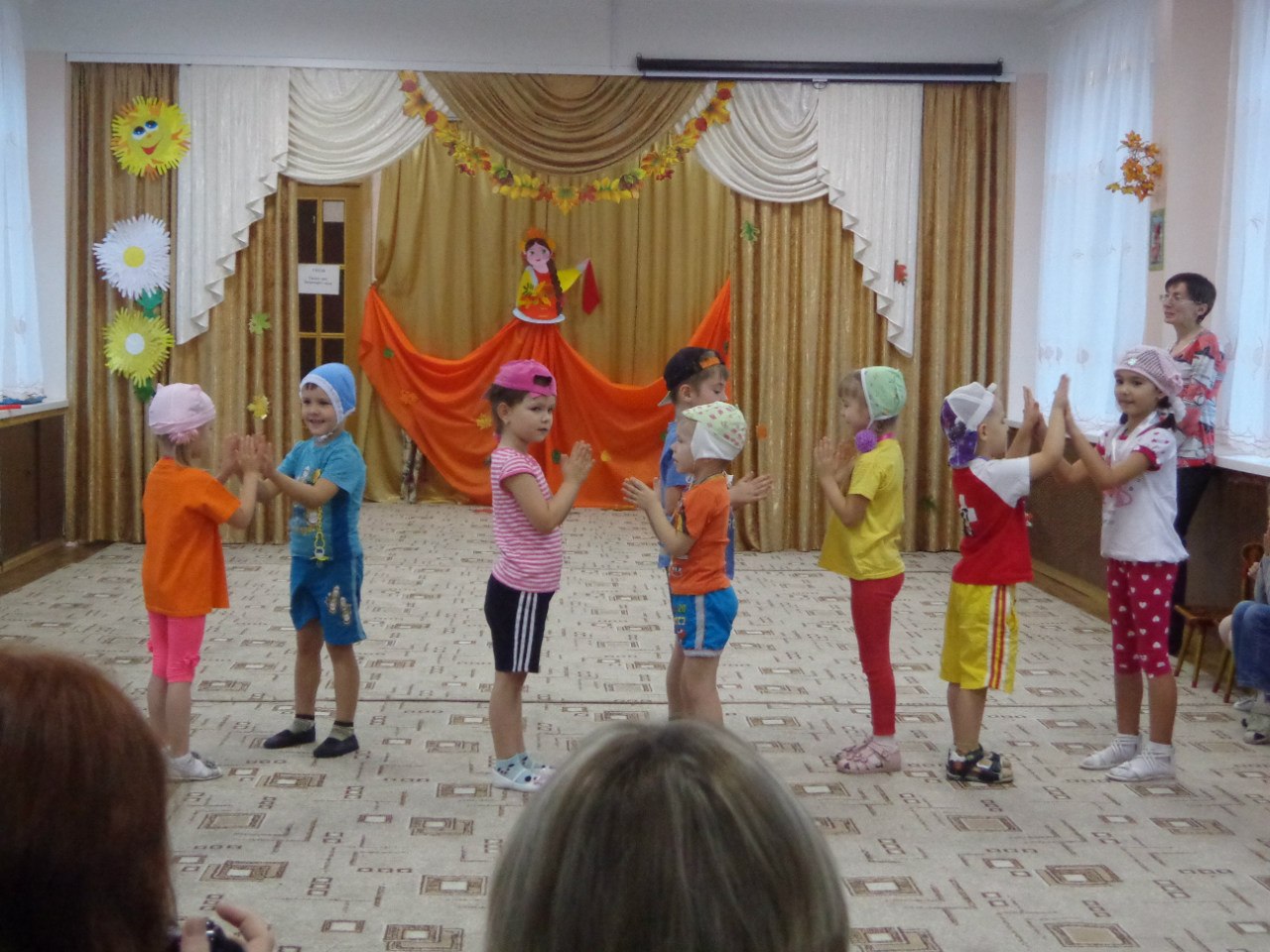 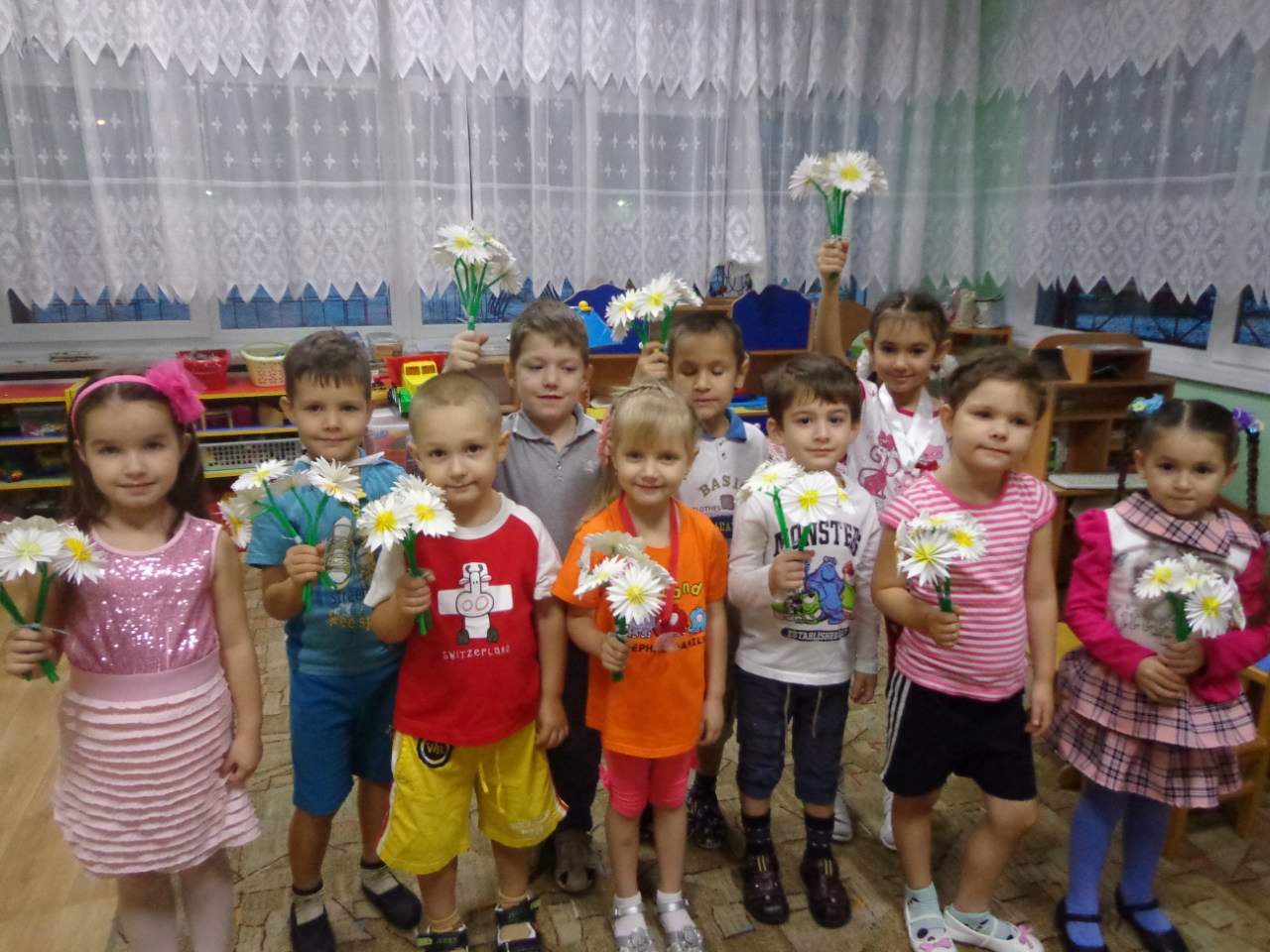 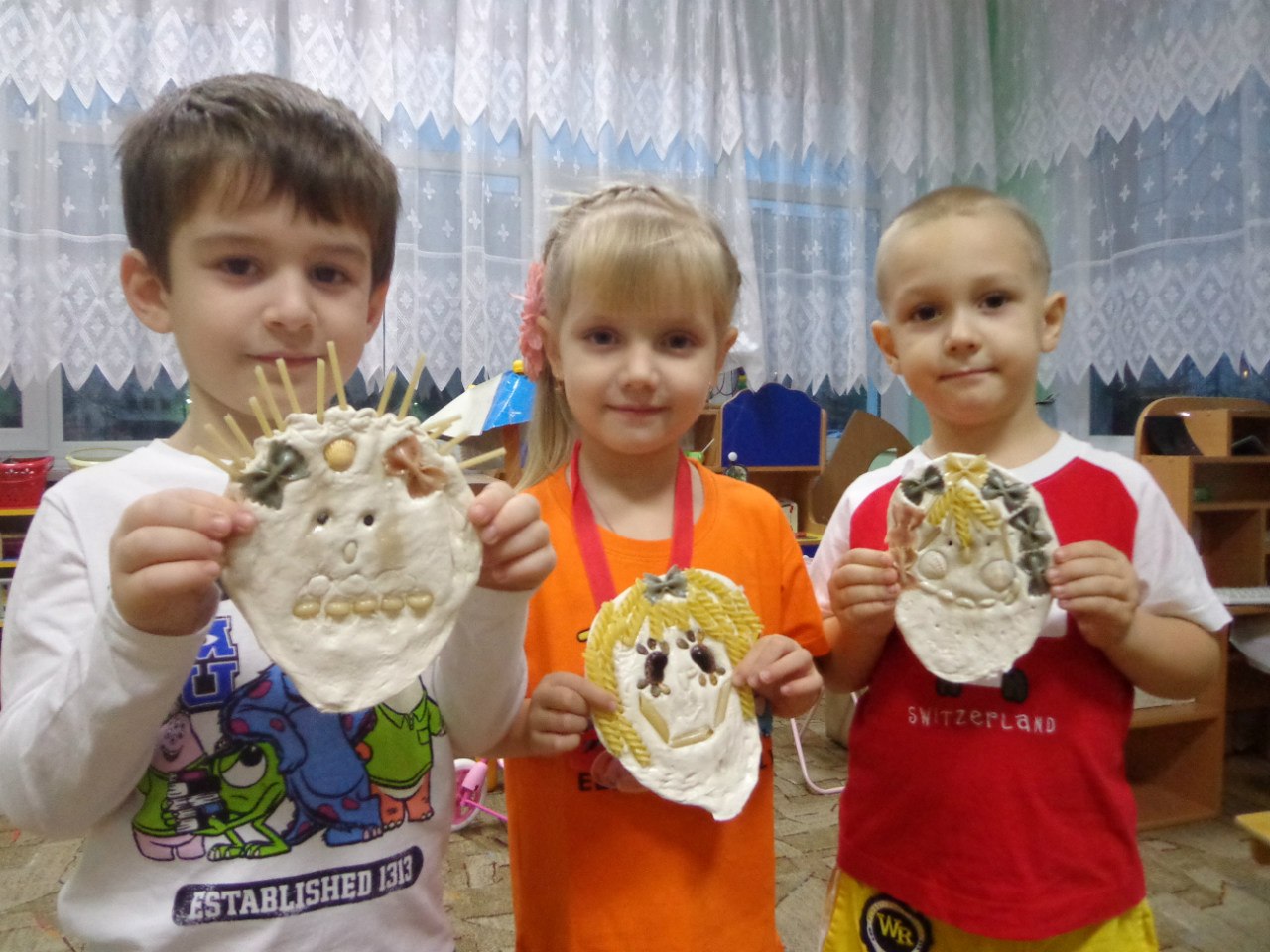 